53η ΠΡΟΣΚΛΗΣΗ ΣΥΓΚΛΗΣΗΣ ΟΙΚΟΝΟΜΙΚΗΣ ΕΠΙΤΡΟΠΗΣΚαλείστε να προσέλθετε σε τακτική συνεδρίαση της Οικονομικής Επιτροπής, σύμφωνα με το άρθρο 10 της από 11/3/2020 Πράξης Νομοθετικού Περιεχομένου (μέτρα αποφυγής της διάδοσης του Κορωναϊού Covid 19) και την με αριθμ. πρωτ. ΔΙΔΑΔ/Φ.69/182/οικ. 17896/20-09-2021 εγκύκλιο του Υπ. Εσωτερικών, που θα διεξαχθεί στο Δημοτικό Κατάστημα την 28η του μηνός Σεπτεμβρίου έτους 2021, ημέρα Τρίτη και ώρα 12:30 για την συζήτηση και λήψη αποφάσεων στα παρακάτω θέματα της ημερήσιας διάταξης:1. Εξειδίκευση πίστωσης για επεκτάσεις δημοτικού φωτισμού και ηλεκτροδοτήσεις σε δημοτικούς χώρους του  Δήμου Τρικκαίων2. 9η αναμόρφωση προϋπολογισμού οικονομικού έτους 20213. Διαγραφή οφειλών απ΄ τους χρηματικούς καταλόγους του Δήμου  ως αχρεωστήτως βεβαιωθέντων4. Διαγραφή χρηματικού καταλόγου υπολοίπου οφειλής προσκύρωσης από την ΚΕΡΑΣΟΒΙΤΗ-ΠΛΙΑΤΣΙΚΑ ΑΝΑΣΤΑΣΙΑ  με Α.Φ.Μ:064007255, λόγω συμψηφισμού δικαιωμάτων και υποχρεώσεων5. Έγκριση του πρακτικού φανερής  πλειοδοτικής δημοπρασίας για την εκμίσθωση του οικοπέδου 01 στο Ο.Τ Γ1234 στην περιοχή Δεξιά οδού Καλαμπάκας6. Έγκριση του πρακτικού φανερής  πλειοδοτικής δημοπρασίας για την εκμίσθωση των τριών κυλικείων εντός του κλειστού Γυμναστηρίου επί της οδού Κατσιμήδου τέρμα7. Έγκριση του  πρακτικού φανερής πλειοδοτικής προφορικής επαναληπτικής δημοπρασίας για την εκποίηση  κινητών πραγμάτων του Δήμου Τρικκαίων8. Απαλλαγή  κτηνοτροφικών  εγκαταστάσεων από την  υποχρέωση καταβολής τελών καθαριότητας9. Τροποποίηση της αρ. 184/2021 απόφασης Οικονομικής Επιτροπής του Δήμου Τρικκαίων με θέμα «Σύναψη και ανάθεση δημόσιας σύμβασης για την εκτέλεση υπηρεσιών ηλεκτροφωτισμού»10. Έγκριση παράτασης συμβατικού χρόνου παράδοσης υλικών της αριθμ.  23933/8.7.2021  σύμβασης για την προμήθεια ΜΗΧΑΝΟΓΡΑΦΙΚΟΥ ΕΞΟΠΛΙΣΜΟΥ11. Έγκριση οικονομικής ενίσχυσης πυρόπληκτων πολιτών κατά τις πρόσφατες καταστροφικές πυρκαγιές του Αυγούστου 202112. Έγκριση παράτασης της διάρκειας των συμβάσεων εργασίας ιδιωτικού δικαίου ορισμένου χρόνου που συνήφθησαν, σύμφωνα με την παρ. 2  του άρθρου 74 ν.4745/2020 (Α΄214) για την αποτροπή της διάδοσης του κορωνοϊού COVID-19, από τη λήξη τους και μέχρι τις 31.12.202113. Έγκριση σύναψης Προγραμματικής Σύμβασης μεταξύ του Δήμου Αργοστολίου, του Δήμου Τρικκαίων και της Αναπτυξιακής ΑΕ Δήμου Τρικκαίων “e-Trikala Α.Ε.” με τίτλο «Αναβάθμιση Ψηφιακών Υπηρεσιών του Δήμου Αργοστολίου & Επέκταση Χρήσης Ασύρματου Δικτύου  στην πόλη του Αργοστολίου»14. Αποδοχή της υπ’ αρίθμ. 3710/09-09-2021 απόφασης ένταξης της πράξης με τίτλο «ΕΝΕΡΓΕΙΑΚΗ ΑΝΑΒΑΘΜΙΣΗ  ΓΥΜΝΑΣΙΟΥ – ΛΥΚΕΙΟΥ ΒΑΛΤΙΝΟΥ Δ.  ΤΡΙΚΚΑΙΩΝ» με κωδικό ΟΠΣ 5089224 στο Επιχειρησιακό Πρόγραμμα «ΠΕΡΙΦΕΡΕΙΑΚΟ ΕΠΙΧΕΙΡΗΣΙΑΚΟ ΠΡΟΓΡΑΜΜΑ ΘΕΣΣΑΛΙΑΣ 2014-2020»15. Αποδοχή της υπ’ αριθμ. 3715/09-09-2021 απόφασης ένταξης της πράξης με τίτλο «ΕΝΕΡΓΕΙΑΚΗ ΑΝΑΒΑΘΜΙΣΗ  2ου ΓΥΜΝΑΣΙΟΥ ΤΡΙΚΑΛΩΝ » με κωδικό ΟΠΣ 5089221 στο Επιχειρησιακό Πρόγραμμα «ΠΕΡΙΦΕΡΕΙΑΚΟ ΕΠΙΧΕΙΡΗΣΙΑΚΟ ΠΡΟΓΡΑΜΜΑ ΘΕΣΣΑΛΙΑΣ 2014-2020»16. Έγκριση εγγράφων σύμβασης και διακήρυξης ανοικτού διαγωνισμού μέσω του Εθνικού Συστήματος Ηλεκτρονικών Δημοσίων Συμβάσεων του έργου: «ΠΛΑΚΟΣΤΡΩΣΕΙΣ ΠΑΛΑΙΟΠΥΡΓΟΥ 2021» , συνολικού προϋπολογισμού  88.000,00€17. Έγκριση χορήγησης δεύτερης παράτασης προθεσμίας περαίωσης του έργου «Διαμόρφωση χώρων – βελτίωση προσβασιμότητας κοιμητηρίου Κοινότητας Σπαθάδων»18. Έγκριση Πρακτικών 1 & 2 της Επιτροπής Διενέργειας του ανοιχτού ηλεκτρονικού διαγωνισμού για την κατασκευή του έργου: «ΑΝΑΠΛΑΣΗ ΤΗΣ ΠΛΑΤΕΙΑΣ ΗΡΩΩΝ ΠΟΛΥΤΕΧΝΕΙΟΥ ΚΑΙ ΤΗΣ ΠΛΑΤΕΙΑΣ ΕΘΝΙΚΗΣ ΑΝΤΙΣΤΑΣΗΣ ΤΗΣ ΠΟΛΗΣ ΤΩΝ ΤΡΙΚΑΛΩΝ»19. Έγκριση πρακτικού 3 της Επιτροπής διενέργειας του ανοιχτού ηλεκτρονικού  διαγωνισμού επιλογής αναδόχου για την κατασκευή του έργου « ΚΑΤΑΣΚΕΥΗ ΕΚΠΑΙΔΕΥΤΙΚΟΥ ΠΟΛΥΧΩΡΟΥ ΑΘΛΗΣΗΣ ΣΤΟ ΤΕΦΑΑ ΤΟΥ ΠΑΝΕΠΙΣΤΗΜΙΟΥ ΘΕΣΣΑΛΙΑΣ ΣΤΑ ΤΡΙΚΑΛΑ»20. Έγκριση άσκησης αγωγής για διόρθωση κτηματολογικής εγγραφής αγροκτήματος Μεγάλων Καλυβίων – αγροτικός δρόμος τεμ. 1029 & 103, 102421. Έγκριση άσκησης αγωγής για διόρθωση κτηματολογικής εγγραφής αγροκτήματος Σωτήρας – αγροτικός δρόμος τεμ. 54,55 και 56, 5822. Έγκριση άσκησης αγωγής για διόρθωση κτηματολογικής εγγραφής αγροκτήματος Κρηνίτσας, τεμ 703/57α23. Έγκριση άσκησης αγωγής για διόρθωση κτηματολογικής εγγραφής αγροκτήματος Κρηνίτσας, τεμ  704/57β24. Έγκριση άσκησης αγωγής για διόρθωση κτηματολογικής εγγραφής αγροκτήματος Σωτήρας τεμάχιο 42125. Παροχή ειδικής εντολής και πληρεξουσιότητας για παράσταση στο Γ Τμήμα στο ΣτΕ την 30 9 202126. Λήψη απόφασης σχετικά με την αριθμ. 275 2014 απόφαση του Μονομελούς Πρωτοδικείου ΤρικάλωνΠίνακας Αποδεκτών	ΚΟΙΝΟΠΟΙΗΣΗ	ΤΑΚΤΙΚΑ ΜΕΛΗ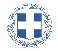 ΕΛΛΗΝΙΚΗ ΔΗΜΟΚΡΑΤΙΑ
ΝΟΜΟΣ ΤΡΙΚΑΛΩΝΔΗΜΟΣ ΤΡΙΚΚΑΙΩΝΔ/ΝΣΗ ΔΙΟΙΚΗΤΙΚΩΝ ΥΠΗΡΕΣΙΩΝΤΜΗΜΑ ΔΙΟΙΚΗΤΙΚΗΣ ΥΠΟΣΤΗΡΙΞΗΣΓραμματεία Οικονομικής ΕπιτροπήςΤρίκαλα, 24 Σεπτεμβρίου 2021
Αριθ. Πρωτ. : 37472ΠΡΟΣ :  1.Τα μέλη της ΟικονομικήςΕπιτροπής (Πίνακας Αποδεκτών)(σε περίπτωση κωλύματος παρακαλείσθε να ενημερώσετε τον αναπληρωτή σας).Ο Πρόεδρος της Οικονομικής ΕπιτροπήςΔημήτριος ΒασταρούχαςΑντιδήμαρχος Βότσιου – Μακρή Παρασκευή Λεβέντη – Καρά Ευθυμία Οικονόμου Ιωάννης Κωτούλας Ιωάννης Παζαϊτης Δημήτριος Αλέστα Σοφία Παππάς ΑπόστολοςΚαϊκης ΓεώργιοςΔήμαρχος & μέλη Εκτελεστικής ΕπιτροπήςΓενικός Γραμματέας  Δ.ΤρικκαίωνΑναπληρωματικά μέλη Ο.Ε. 